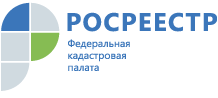 ПРЕСС-РЕЛИЗБолее 1,5 тыс. заявлений на услуги по экстерриториальному принципу поступило в Кадастровую палатуЗа 7 месяцев 2018 года Кадастровая палата по Владимирской области приняла более 1,5 тыс. заявлений на регистрацию прав и кадастровый учет по экстерриториальному принципу, что почти втрое превышает показатель за аналогичный период 2017 года.Экстерриториальный принцип – это возможность обращаться за регистрацией прав и кадастровым учетом в орган регистрации прав независимо от места нахождения объекта недвижимости. Таким образом, гражданину, который хочет распорядиться своим недвижимым имуществом, не обязательно ехать, например, из Мурома в Москву или Сочи, чтобы получить данные услуги.Подать документы на регистрацию прав и кадастровый учет объектов недвижимости, находящихся за пределами Владимирской области, можно в офисах Кадастровой палаты по адресам: г. Киржач, ул. Гагарина, д. 40, г. Ковров, ул. Лопатина, д. 48, г. Гусь-Хрустальный, ул. Калинина, д. 28, г. Муром, ул. Ленина, д. 17, г. Владимир, Октябрьский просп., д. 47.Получить подробную информацию о графике работы офисов, а также предварительно записаться на прием можно с помощью официального сайта Росреестра, либо позвонив по единому номеру центра телефонного обслуживания ведомства 8-800-100-34-34 (звонок бесплатный для абонентов, находящихся в пределах домашней зоны оператора связи).Запросить сведения из Единого государственного реестра недвижимости (ЕГРН) на объекты, расположенные на территории другого региона, можно в ближайшем офисе многофункционального центра «Мои документы».